Henning-von-Tresckow-Straße 2-1314469 PotsdamPressesprecher Dr. Jens-Uwe SchadeTelefon: 	0331/ 866 70 16Mobil:	0172/ 392 72 02Fax: 	0331/ 866 70 18Pressestelle@mlul.brandenburg.dewww.mlul.brandenburg.dewww.agrar-umwelt.brandenburg.deNationalpark Unteres OdertalPark 216303 SchwedtÖffentlichkeitsarbeitDr. Hans-Jörg WilkeTelefon:	03332/ 267 72 53Fax:	03332/ 267 72 20Hans-joerg.wilke@nlpvuo.brandenburg.de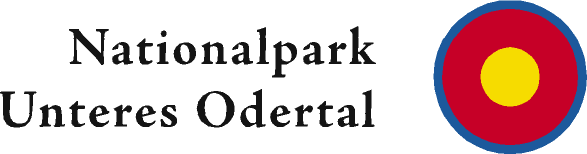 Pressemitteilung07. August 2019Freiwilliges Ökologisches Jahr für junge Leuteim Nationalpak Unteres OdertalCriewen – Die neue Bewerbungsrunde für ein Freiwilliges Ökologisches Jahr (FÖJ) im Nationalpark Unteres Odertal hat begonnen. Interessierte junge Leute im Alter zwischen 18 und 26 Jahren können sich ab sofort für einen FÖJ-Platz bewerben. Der Einsatz geht vom 1. September 2019 bis zum 31. August 2020. Zentraler Einsatzort ist die Nationalparkverwaltung in Criewen.Das FÖJ ist ein Freiwilligendienst, der jungen Menschen die Möglichkeit gibt, im Umwelt- und Naturschutz Erfahrungen zu sammeln und sich auf diesem Gebiet Kenntnisse und Fähigkeiten anzueignen. Neben dem Engagement für den Naturschutz soll ihnen auch die Möglichkeit zur beruflichen Orientierung gegeben werden.Ein Einsatz im Nationalpark Unteres Odertal verspricht vielseitige, spannende und erlebnisreiche Wochen und Monate im einzigen Auen-Nationalpark Deutschlands. Die Teilnehmer/innen nehmen gemeinsam mit den Mitarbeitern der Naturwacht an der täglichen Gebietskontrolle teil, wirken bei der Kartierung und Erfassung von Tier- und Pflanzenarten mit und übernehmen vielfältige Aufgaben bei der Besucherbetreuung. Dazu gehört die Teilnahme an Naturerlebniswanderungen sowie Führungen durch die Ausstellung im Nationalparkhaus. Die Pflege und Wartung der Ausstellung während der Öffnungszeiten mit dem großen Oder-Aquarium ist ein weiteres Arbeitsfeld. Die Vorbereitung und Durchführung von Veranstaltungen und Umweltbildungsangebote im NATURA-2000-Haus sowie die Betreuung der Junior–Ranger-Gruppe eröffnen den Teilnehmer/innen eine ganze Palette von Möglichkeiten, kreative und kommunikative Fähigkeiten zu entdecken, anzuwenden und eigene Ideen zu entwickeln.Informationen erhalten interessierte Jugendliche in der Nationalparkverwaltung Unteres Odertal unter der Tel.: 03332 2677 0.Ihre Bewerbung senden Sie bitte online an den Landesjugendring Brandenburg Trägerwerk e. V.: Das Bewerbungsformular ist auf der Internetseite des Landesjugendrings zu finden: www.ljr-brandenburg.de/freiwilligendienste.